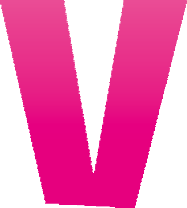 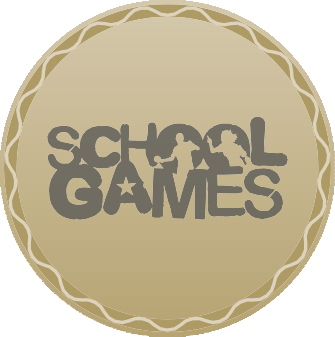 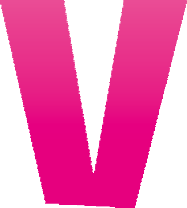 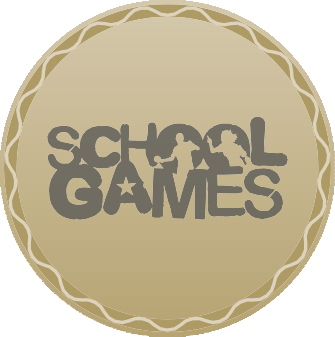 GOLD LEVELTo achieve GOLD LEVEL, your school or educational setting must meet all of the prerequisites as well as the following:Increasing Engagement in School GamesProvide all students with two hours of timetabled Physical Education per week (within the curriculum only) and have extra curriculum provision inclusive of physical activity in addition to this – applicable to years 3-11 only.Engage at least 50% of pupils (20% for special schools/PRUs) in extracurricular sporting and physical activity every week – applicable to years 3-11 only.Over the course of the academic year, have targeted provision for those least active young people in your school and a minimum take up of at least 15% from those identified as least active at the start of the academic year. This take up needs to be sustained over a term– applicable to years 3-11 only.Developing Competitive OpportunitiesUse the School Games formats to provide the opportunity for both boys and girls to take part in the appropriate level of competition.NB boys only or girls only for single sex schools.The School Games formats to provide the opportunity through inter-school competition for both boys and girls to take part in B and C team standard competition.The School Games inclusive of physical activity to parents and the local community at least once a fortnight using newsletters, website, social media and local press.Workforce – Broadening The Range Of OpportunitiesEvery young person is provided the opportunity to learn to lead through curriculum PE as part of the lesson structure.Engage a representative group of students in leading, managing and officiating in School Games activity. (15% for schools/special schools and 6% for FE/PRUs)Have a School Sport Organising Committee or Crew in place that influences provision.Primary Only – have completed an Activity Heatmap on www.activeschoolplanner.org in 2018/19 and can demonstrate some of the principles of an active school. Examples of this can be found at www.activeschoolplanner.org/signposting-and-guidanceUtilise sports coaches, volunteers or other providers to support school sport and physical activity delivery that complements your School Games Organiser’s (SGO) provision.Train and engage wider school staff in the delivery of school sport and physical activity.Increasing and Sustaining Participation•a Have active links with at least five local community and pathways sport/physical activity and leisure providerse.g. sport clubs, leisure centres, youth centres etc (two for special schools/N/A for PRUs) where the link is    a signposting function (posters/assemblies etc) including of two (N/A Special Schools and PRUs) where the relationship is about the provider delivering taster sessions on site or the school/educational institute is a partner host site for the activity and young people are actively engaged to attend. Simply letting your facility to a club   does not constitute a link.Personal Challenge/Digital CompetitionThis is about young people’s personal bestIntra School SportsThis is within school competition i.e. class v class, house v house  etc.Inter School SportsSchool v school Pathway CompetitionsDevelopment Competitions and FestivalsPrimary school with a KS2 of up to 50 students254Primary school with a KS2 of 51 to 129 students276Primary school with KS2 of 130 to 499 students286Primary school with a KS2 of 500 or more297Secondary school of up to 500 students297Secondary schools of 501 – 1,499 students2119Secondary schools of 1,500 students or more21410FE Institution297Small special schools with a KS2-5 population of50 or fewer students232Special school of 51 students or more243Pupil Referral Unit232‘B’ Teams‘C’ TeamsPrimary school with a KS2 of up to 50 studentsN/AN/APrimary school with a KS2 of 51 to 129 students1N/APrimary school with KS2 of 130 to 499 students31Primary school with a KS2 of 500 or more32Secondary school of up to 500 students21Secondary schools of 501 – 1,499 students32Secondary schools of 1,500 students or more42FE Institution42Small special schools with a KS2-5 population of 50 or fewer studentsN/AN/ASpecial school of 51 students or more1N/APupil Referral UnitN/AN/A